АДМИНИСТРАЦИЯ ВОРОБЬЕВСКОГО 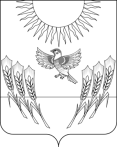 МУНИЦИПАЛЬНОГО РАЙОНАВОРОНЕЖСКОЙ ОБЛАСТИП О С Т А Н О В Л Е Н И Еот 02 апреля 2019 года № 154		.	с. ВоробьевкаВ рамках исполнения полномочий Воробьевского  муниципального района, в части осуществления дорожной деятельности в отношении автомобильных дорог общего пользования местного значения, в целях повышения транспортно-эксплуатационного состояния сети автомобильных дорог общего пользования местного значения, администрация Воробьевского муниципального района п о с т а н о в л я е т:1. Утвердить муниципальную программу «Ремонт автомобильных дорог общего пользования местного значения на территории Воробьевского муниципального района Воронежской области», согласно приложению. 2. Разместить настоящее постановление на официальном сайте администрации Воробьевского муниципального района. 3. Контроль за исполнением настоящего постановления возложить на заместителя главы администрации – начальника отдела по строительству, архитектуре, транспорту и ЖКХ  Гриднева Д.Н. Глава администрации муниципального района					М.П.ГордиенкоМУНИЦИПАЛЬНАЯ ПРОГРАММА«РЕМОНТ АВТОМОБИЛЬНЫХ ДОРОГ ОБЩЕГО ПОЛЬЗОВАНИЯ МЕСТНОГО ЗНАЧЕНИЯ НА ТЕРРИТОРИИ ВОРОБЬЕВСКОГО МУНИЦИПАЛЬНОГО РАЙОНА ВОРОНЕЖСКОЙ ОБЛАСТИ»  В РАМКАХ РЕГИОНАЛЬНОГО ПРОЕКТА «РЕМОНТ СЕЛЬСКИХ ДОРОГ ВОРОНЕЖСКОЙ ОБЛАСТИ НА ПЕРИОД 2019-2023гг»2019г Утвержденапостановлением администрации Воробьевского муниципального района от 02 апреля 2019 г. № 154 ПРОГРАММА«Ремонт  автомобильных дорог общего пользования местного значения на территории  Воробьевского муниципального района Воронежской области» Паспорт ПрограммыОбщие положенияНеобходимость разработки муниципальной программы «Ремонт автомобильных дорог общего пользования местного значения на территории Воробьевского муниципального района Воронежской области» обусловлена тем, что неудовлетворительное состояние автомобильных дорог общего пользования местного значения и улично-дорожной сети населенных пунктов на территории Воробьевского муниципального района при постоянном темпе роста парка автотранспортных средств приводит к сдерживанию социально-экономического развития, усугубляет проблемы в социальной сфере: несвоевременное оказание срочной и профилактической медицинской помощи, дополнительные потери времени и ограничения на поездки. Всего на территории Воробьевского муниципального района – 211,83 км. автомобильных дорог общего пользования регионального значения, - 191,599 км. автомобильных дорог общего пользования местного значения. По виду покрытия: с твердым покрытием – 185,401  км., грунтовых -  7,058 км. Протяженность автомобильных дорог общего пользования  в  Воробьевском муниципальном районе Воронежской области Структура автомобильных дорог общего пользования местного значения Воробьевского муниципального района Воронежской областиНедофинансирование дорожной отрасли в условиях постоянного роста интенсивности движения, изменения состава движения в сторону увеличения грузоподъемности транспортных средств приводит к несоблюдению межремонтных сроков, накоплению количества не отремонтированных участков, увеличению количества участков с уровнем загрузки выше нормативного и участков с неудовлетворительным транспортно-эксплуатационным состоянием и увеличивает последующие расходы на их восстановление.Проблема аварийности на автотранспорте приобрела особую остроту в последние годы, в связи с несоответствием существующей дорожно-транспортной инфраструктуры, потребностям общества и государства в безопасном дорожном движении, недостаточной эффективностью функционирования системы обеспечения дорожного движения, крайне низкой дисциплиной участников дорожного движения.. Численность населения Воробьевского муниципального района Воронежской области в разрезе населенных пунктов Основные цели и задачи муниципальной программыОсновной целью Программы является ремонт и развитие сети автомобильных дорог общего пользования местного значения на территории Воробьевского муниципального района. Для достижения поставленной цели необходимо решение следующих задач:- выполнение мероприятий по ремонту автомобильных дорог общего пользования местного значения;- повышение транспортно-эксплуатационного состояния сети автомобильных дорог общего пользования местного значения.         Тактическая задача – обеспечение комфортного проживания граждан в населенных пунктах, устойчивое функционирование автомобильных дорог общего пользования местного значения.Основные цели Программы: уменьшение доли протяженности автомобильных дорог общего пользования местного значения с низшим типом покрытия (грунтовые дороги) путем проведения на данных дорогах мероприятий по устройству оснований и ремонту дорожных одежд с последующим переводом их в автомобильные дороги местного значения с переходным и усовершенствованным типом покрытия;поддержания в нормативном транспортно-эксплуатационном состоянии автомобильных дорог с усовершенствованным типом покрытия;безопасности, качества и эффективности транспортного обслуживания населения, а также юридических лиц  и индивидуальных предпринимателей, осуществляющих экономическую деятельность на территории поселения; доступности объектов транспортной инфраструктуры для населения и субъектов экономической деятельности в соответствии с нормативами градостроительного проектирования поселения; развития дорожной сети муниципального района в соответствии с потребностями населения в передвижении, субъектов экономической деятельности – в перевозке пассажиров и грузов на территории поселений; развития дорожной сети муниципального района, сбалансированное с градостроительной деятельностью в поселениях; условий для управления транспортным спросом; создания приоритетных условий для обеспечения безопасности жизни и здоровья участников дорожного движения по отношению к экономическим результатам хозяйственной деятельности.       Задачи программы: -   повышение уровня комплексного обустройства населенных пунктов за счет ремонта автомобильных дорог общего пользования местного значения; - обеспечения транспортной доступности до населенных пунктов, а также круглогодичную связь между населенными пунктами;- обеспечение необходимого уровня безопасности дорожного движения на автомобильных дорогах общего пользования местного значения.         3.   Сроки и этапы реализации муниципальной программыСрок реализации Программы – 2019-2023 годы.Поскольку мероприятия Программы, связанные с содержанием, ремонтом и капитальным ремонтом дорог общего пользования местного значения, носят постоянный, непрерывный характер, а финансирование Программы зависит от выделения субсидий из областного бюджета, от возможностей местного бюджета, то в пределах срока действия Программы этап реализации соответствует одному году. Задачей каждого года Программы является 100-процентное содержание всей сети дорог и не увеличение показателя «Доля протяженности дорог общего пользования местного значения, не отвечающих нормативным требованиям, в общей протяженности дорог общего пользования местного значения».                                       4.   Целевые показатели программы                5.   Перечень программных мероприятий    Программа включает в себя следующие мероприятия по ремонту автомобильных дорог общего пользования местного значения: Содержание автомобильных дорог общего пользования местного значения, восстановление существующего покрытия автомобильных дорог в границах населенных пунктов.Ремонт дорог в границах населенных пунктов.Участие в софинансировании ремонта автодорог.Паспортизация автомобильных дорог.Разработка комплексной схемы организации дорожного движения.                             6. Требования к мероприятиям программы  Мероприятия программы согласованы с решениями, принятыми в рамках разработки и утверждения градостроительных планов; программ комплексного развития транспортной инфраструктуры поселений; комплексных схем организации транспортного обслуживания населения общественным транспортом; планов организации дорожного движения.  Выбор объектов для участия в программе осуществляется муниципальным районом самостоятельно, с учетом численности населения населенных пунктов.  Реализация программы предусматривает два этапа:  1 этап:  2019-2021 годы;  2 этап:  2022-2023 годы.  Определяющие факторы приоритетного выбора объектов в ходе 1 этапа реализации программы:  - улицы, по которым обеспечивается подъезд к социально-значимым объектам населенных пунктов (школы, детские сады, поликлиники, фельдшерско-аккушерские пункты, административные здания, спортивные сооружения и т.п.);  - улицы, по которым осуществляются проезд общественного транспорта и школьных автобусов;  - центральные улицы населенных пунктов;  - улицы в массовой застройке.  Определяющие факторы приоритетного выбора объектов в ходе2 этапа реализации программы:  - дороги, обеспечивающие подъезд к населенному пункту, ранее не соединенному с автомобильными дорогами общего пользования с твердым покрытием;  - дороги, обеспечивающие связь между населенными пунктами по кратчайшему пути;  - дороги, примыкающие к автомобильным дорогам общего пользования регионального значения. Организация управления и механизм реализации мероприятий муниципальной программы    Механизм реализации Программы – это система скоординированных по объему финансирования, срокам и ответственным исполнителям мероприятий, обеспечивающих достижение намеченных результатов. Отбор организаций-исполнителей Программы осуществляется в соответствии с законодательством Российской Федерации о закупках для государственных и муниципальных нужд.    Программа реализуется путем выполнения ее мероприятий, оценки промежуточных и итоговых результатов.    Контроль целевого использования финансовых средств, предусмотренных Программой, осуществляется в соответствии с действующим законодательством и носит постоянный характер.    Организует работу по реализации Программы отдел по строительству, архитектуре, транспорту и ЖКХ администрации муниципального района. В его обязанности входит:   - согласование объемов финансирования на очередной финансовый год;   - при сокращении объемов финансирования, корректировка перечня мероприятий, определение приоритетов, принятие мер по привлечению внебюджетных источников для финансирования Программы;   - контроль за эффективным и целевым использованием выделяемых финансовых средств, за качеством проводимых мероприятий, за выполнением сроков реализации мероприятий, исполнением договоров;  - сбор периодической отчетности о ходе выполнения программных мероприятий, подготовка информации о ходе реализации Программы и отчет об использовании бюджетных средств.8.    Ожидаемые результаты реализации муниципальной программы.	В результате реализации муниципальной программы будет отремонтировано 	около 83  км. автомобильных дорог общего пользования местного значения.      Увеличится доля автомобильных дорог общего пользования местного значения с усовершенствованным типом покрытия, увеличится доля автомобильных дорог общего пользования местного значения, соответствующих нормативным требованиям к транспортно-эксплуатационным показателям.     Последовательная реализация мероприятий Программы будет способствовать повышению безопасности дорожного движения на автодорогах общего пользования местного значения, приведет к сокращению расходов на грузовые и пассажирские автомобильные перевозки.       Повышение транспортной доступности за счет развития сети автомобильных дорог будет способствовать улучшению качества жизни населения и росту производительности труда в отраслях экономики.Финансово-экономическое обоснование муниципальной программы  		     Необходимые объемы финансирования мероприятий Программы определены в соответствии с сметной документацией и на основе объектов-аналогов.           Расходы на финансирование мероприятий Программы определены в ценах соответствующих лет и подлежат уточнению по мере реализации программных мероприятий.          Формирование стоимости работ по ремонту автомобильных дорог местного значения будет определяться в соответствии с ежегодно утверждаемым приказом департамента транспорта и автомобильных дорог Воронежской области о формировании стоимости работ по ремонту автомобильных дорог.	    Финансирование муниципальной Программы предусмотрено за счет областного бюджета и средств местного бюджета. Общий объем бюджетных ассигнований на реализацию муниципальной программы:  2019 год - 33 225,987 тыс. руб., в т.ч. 30 019,884 тыс. руб. – субсидия областного бюджета,  30,12  тыс. руб. – средства местного бюджета, 3 175,983 тыс.руб.-акцизы;  2020 год – 33330,5 тыс. руб., в т.ч.30 050,0 тыс. руб. -  субсидия областного бюджета,  30,5 тыс. руб. – средства местного бюджета, 3 200,00 тыс.руб. – акцизы;  2021 год – 33 380,1 тыс. руб., в т.ч.30 100,0 тыс. руб. – субсидия областного бюджета,     30,1 тыс. руб. – средства местного бюджета, 3 200,00 тыс.руб. - акцизы;  2022 год – 33 330,1 тыс. руб., в т.ч.30 100,0 тыс.руб. -  субсидия областного бюджета,      30,1 тыс. руб. – средства местного бюджета, 3 200,00 тыс.руб.- акцизы;  2023 год – 28 225,00 тыс. руб., в т.ч. 25 000,0 тыс.руб. – субсидия областного бюджета,      25,0 тыс.руб. -  средства местного бюджета, 3 200,00 тыс.руб.- акцизы;                                                                                                                                                                                      Приложение                                                                                                                                                           к муниципальной программеПеречень объектов капитального ремонта, ремонта автомобильных дорог общего   пользования местного значения, предполагаемых к софинансированию за счет субсидий из областного бюджета в 2019 годуПротяженность автомобильных дорог общего пользования местного значения Воробьевского муниципального района Воронежской области по типам покрытия в разрезе населенных пунктовПротяженность автомобильных дорог общего пользования местного значения Воробьевского муниципального района Воронежской области по типам покрытия в разрезе улиц                   Характеристика объектов ремонта автомобильных дорог общего пользования местного значения                   Воробьевского муниципального района Воронежской области на период 2019-2023 годыПлан работ по ремонту автомобильных дорог общего пользования местного значения Воробьевского района на 2019-2021 годы.Об утверждении муниципальной программы «Ремонт автомобильных дорог общего пользования местного значения на территории Воробьевкого муниципального района Воронежской области». Основание для разработки программы Реализация регионального проекта ««Ремонт сельских дорог Воронежской области на период с 2019 по2024 годы». Указ Президента РФ от 14.11.2017 №548 «Об оценке эффективности деятельности органов исполнительной власти субъектов Российской Федерации» (Пункт 14. Плотность сети автомобильных дорог общего пользования (кроме дорог федерального значения), отвечающих нормативным требованиям к транспортно-эксплуатационным показателямНаименование программы«Ремонт автомобильных дорог общего пользования местного значения на территории Воробьевского муниципального района Воронежской области» (далее Программа)Срок начала и окончания проекта01.01.2019 – 31.12.2023Ответственный исполнительПрограммы Администрация Воробьевского муниципального районаАдрес: 397570, Россия,  Воронежская область, Воробьевский район, с. Воробьевка, пл. Свободы, д.1Соисполнители программыДепартамент транспорта и автомобильных дорог Воронежской областиКоординирующий органРабочая группа по определению приоритетных направлений развития автомобильных дорог местного значения Воронежской области (Приказ департамента транспорта и автомобильных дорог Воронежской области «Об утверждении состава рабочей группы» от 18.07.2018 №169)Основные цели  ПрограммыУменьшение доли протяженности автомобильных дорог местного значения с низшим типом покрытия (грунтовые дороги) путем проведения на данных дорогах мероприятий по устройству оснований и ремонту дорожных одежд с последующим переводом их в автомобильные дороги местного значения с переходным типом покрытияУвеличение доли дорог местного значения с усовершенствованным типом покрытия:- соединяющие населенные пункты, а также межселенные территории, не имеющие между собой круглогодичной связи;- проходящие по маршрутам школьного и общественного транспорта;- обеспечивающие связь с объектами социального значения.Поддержание в нормативном транспортно-эксплуатационном состоянии автомобильных дорог с усовершенствованным типом покрытияОсновные задачи ПрограммыПовышение уровня комплексного обустройства населенных пунктов, расположенных в сельской местности, за счет ремонта автомобильных дорог общего пользования местного значения Обеспечение транспортной доступности до населенных пунктов, а также круглогодичную связь между населенными пунктамиОписание программыМуниципальная программа, разрабатываемая и реализуемая в целях достижения показателей, установленных в проекте, должна предусматривать:- учет дорожной сети; - формирование пообъектных планов работ по годам; - проведение дорожных работ в целях достижения всех целевых показателей; - плановые значения всех целевых показателей по годам; - корректировку программы (ежегодно) в зависимости от ее фактического выполнения за отчетный период, перспективного плана, объемов выделяемого финансирования.Принципы формирования объектов ремонта 1)Разделение дорожной сети на опорную и вспомогательную.Опорная сеть- дороги, соединяющие сельские населенные пункты с районным центром или крупные населенные пункты (с числом жителей более 500 человек) между собой; дороги, проходящие по центральным улицам населенного пункта; дороги, обеспечивающие транспортную доступность до объектов социального значения, а также являющиеся маршрутами движения общественного и школьного транспорта,.Опорная сеть должна иметь только асфальтобетонное покрытие, вспомогательная – покрытие переходного типа (из щебня или гравия, в т.ч. с возможностью устройства усовершенствованного типа покрытия)2)Составление карты ремонта автодорог в соответствии с перспективным перечнем объектов ремонта ( в т.ч. с указанием социально-значимых объектов, количества жителей на улице, маршрутов движения с/х техники)3) Планирование мероприятий по ремонту дорог по принципу комплексного подхода и численности проживающих в населенном пункте жителей (до 100, от 100 до 500, свыше 500)4)Ремонт автодорог, непосредственно граничащих с зонами жилой застройки (за исключением полевых грунтовых дорог)5)Соединение межселенных территорий с учетом целесообразности проведения ремонтных работ (отсутствие альтернативных вариантов транспортной доступности)6)Защита программ в соответствии с подготовленной информацией Объемы и источники финансирования ПрограммыИсточники финансирования - средства дорожного фонда (местный бюджет и акцизы), субсидии областного бюджета.Общий объем финансовых средств, необходимых для реализации Программы, составляет  158191,72  тыс. руб., в том числе по годам:2019 г. – средства местного бюджета -  30,12 тыс. руб.             - акцизы	- 3 175,983 тыс.руб.             -  субсидия областного бюджета – 30 019,884 тыс. руб.2020 г. – средства местного бюджета -  30,50  тыс. руб.             -  акцизы                                    -  3 200,00 тыс.руб.             -  субсидия областного бюджета – 30 050,00 тыс. руб.2021г. –  средства местного бюджета -  30,10 тыс. руб.             -  акцизы                                    -  3 200,00 тыс.руб.             -  субсидия областного бюджета – 30 100,00 тыс. руб.2022 г. – средства местного бюджета  -  30,10 тыс. руб.             -  акцизы                                     -  3 200,00 тыс.руб.             -  субсидия областного бюджета  -  30 100,00 тыс. руб.2023 г. -  средства местного бюджета  -  25,0 тыс. руб.             -  акцизы                                     -  3 200,00 тыс.руб.             -  субсидия областного бюджета  - 25 000,00 тыс. руб.Средства местного бюджета будут уточняться при формировании бюджетов  на очередные финансовые годы.№ п/п           Значение автомобильных дорог      Протяженность, км1Автомобильные дороги регионального значения      211,832Автомобильные дороги местного значения      191,5992.1с усовершенствованным типом покрытия      128,7862.2с покрытием переходного типа      55,7552.3грунтовые дороги      7,058Итого:      403,429№ п/пЗначение автомобильных дорогПротяженность,кмДоля в общей протяженности,%1            Автомобильные дороги местного значения          191,599            100            1.1с усовершенствованным типом покрытия          128,786             67             1.2с покрытием переходного типа           55,755             29            1.3грунтовые дороги           7,058              4№ п/пАдминистративно-территориальные единицыТерриториальные единицы (населенные пункты)Количество жителей1Березовское сельское поселениес Березовка1210с Верхнетолучеево230с Елизаветовка338с Верхний Бык450с Нижний Бык201п Мирный102с Мужичье776с Банное265п Высокое19х Землянка82Воробьевское сельское поселениес Воробьевка3514с Лещаное1011с Рудня1004с Новотолучеево7163Никольское 1 сельское поселениес Никольское 11012х Горюшкин43с Никольское 2458с Краснополье496х Нагольный99п 1-е отделение совхоза Краснопольский502п 2-го отделения совхоза Краснопольский-4Солонецкое сельское поселениес Солонцы618с Затон609сКаменка205х Гринев181с Квашино361п Первомайский502п центральная усадьба совхоза Воробьевский1086Итого по району:16 016                                                          Целевые показатели                                                          Целевые показатели                                                          Целевые показатели                                                          Целевые показатели                                                          Целевые показатели                                                          Целевые показатели                                                          Целевые показатели                                                          Целевые показателигодОбщая протяженность          Абсолютное значение          Абсолютное значение          Абсолютное значениеОтносительное значение (доля в общей протяженности по видам покрытия)Относительное значение (доля в общей протяженности по видам покрытия)Относительное значение (доля в общей протяженности по видам покрытия)годОбщая протяженностьУсовершенствованное покрытие, кмПокрытие переходного типа, кмГрунтовых дорог, кмУсовершенствованное покрытие, %Покрытие переходного типа, %Грунтовых дорог, %2018191,6        128,8  55,8  7,067     29    42019191,6        139,2  46,6   5,8           73     24    32020191,6        148,4  38,9   4,378     20    22021191,6        160,8  31,8    3,083     16    12022191,6        163,5  26,5   1,685     14    12023191,6        170,4  21,2    089     11    0№ п/пНаименование объектовСроки выполненияМощность, км.Объем финансирования в 2019 году, тыс.руб.               В том числе               В том числе№ п/пНаименование объектовСроки выполненияМощность, км.Объем финансирования в 2019 году, тыс.руб.Областного бюджета, тыс.руб.Местного бюджета, тыс.руб.   1                             2        3       4      5  67   1с Никольское 1,ул Калинина2019г.0,260392,597392,2040,393   2	ул Энгельса2019г.0,386582,849582,2660,583   3                        ул К.Маркса2019г.0,230249,090248,8410,249   4с Краснополье, ул Пролетарская2019г.0,220238,260237,6920,568   5                           ул Озерная2019г.0,360389,880389,4900,390   61 отд. с-за Краснопольский, ул Центральная2019г.0,8302 296,1962 293,9002, 296   7    ул Северная2019г.0,136376,244375,8680,376   8с Никольское 2, ул Верхняя2019г.0,320404,320103,9160,404   9х Нагольный,     ул Восточная2019г.0,5101 277,6201 277,3421,278  10с Воробьевка,    ул Ленина2019г.1,6504 149,7504 145,6004,150  11	   ул Шевченко2019г.1,4803 591,1703 587,5793,591  12                            ул Горького2019г.0,6501 634,7501 633,1151,635  13                            ул Полевая2019г.0,280303,240302,9370,303  14с Лещаное,         ул Первомайская2019г.0,6601 659,9001 658,2401,660  15                            ул Комсомольская2019г.0,355714,860714,1450,715  16с Рудня ,             ул Чкалова2019г.0,200216,600216,3830,217  17с Солонцы,        ул Молодежная2019г.0,130187,720187,5320,188  18                            ул Пролетарская2019г.1,0002 012,0002 009,9882,012  19с Затон,              ул Кирова2019г.0,4701 418,4601 417,0421,418  20с Каменка,         ул Садовая2019г.0,360519,840519,3200,520  21п ц у с-за Воробьевский,  ул Прудовая2019г.0,315950,670949,7660,904  22                                            ул Раздольная2019г.0,230462,760462,2970,463  23п Первомайский, ул Октябрьская2019г.0,300433,200432,7670,433  24с Березовка,         ул Свердлова2019г.0,350880,250879,3700,880  26с Н.Бык,      ул Озерная2019г.1,1003 352,1803 348,8283,352  27с В.Бык,      ул Ленина2019г.0,4001 006,0001 004,9941,006  28с Елизаветовка,   ул Луговая2019г.0,350442,225441,7830,442ИТОГО:13,53230 142,03529 848,91630,12№  п/пНаименование поселенияНаименование населенного пункта                                           Протяженность, км                                           Протяженность, км                                           Протяженность, км                                           Протяженность, км№  п/пНаименование поселенияНаименование населенного пункта        Всего                                     В том числе                                     В том числе                                     В том числе№  п/пНаименование поселенияНаименование населенного пункта        Всегос усовершенствованным покрытиемс покрытием переходного типаГрунтовые дороги1Березовское с/пс Березовка        10,705           10,465         -         0,240с Елизаветовка        3,245            2,095         0,885         0,265с Верхнетолучеево        4,838            4,540         -         0,298с Верхний Бык        4,990            4,160         0,130         0,700с Нижний Бык        6,960            4,370         1,410         1,180п Мирный        2,540            2,010         0,530          -с Мужичье        2,385            1,765         0,500         0,120с Банное        6,886            5,380         0,960         0,546п Высокое        4,740            2,300         2,250         0,190х Землянка        0,830            0,830          -          -Итого:        47,75936,785         7,435          3,539Воробьевское с/п2с Воробьевка        27,230            24,270         1,760          1,200с Лещаное        13,531            12,611         0,920           -с Рудня         10,517            3,420         7,097           -с Новотолучеево         4,840            1,310         3,530           -Итого:         55,188            43,161         10,827          1,2003Никольское 1 с/пс Никольское 1         16,400             4,930         11,470          - х Горюшкин         1,600                -         1,600          -с Никольское 2         9,516             2,610         6,876           0,030с Краснополье         11,100             3,870         7,230          -п 1 отд. с-за Краснопольский         6,880             4,230         2,650          -х Нагольный         2,450             2,450          -           -Итого:         48,016             18,360          29,626           0,0304Солонецкое с/пС Солонцы         9,430              6,700          2,600           0,130С Затон         7,074                6,970          -           0,104С Каменка         5,685                1,560          2,890           1,235Х Гринев         1,520                1,300          -           0,220П цу с-за Воробьевский         9,720                8,150          1,420           0,150П Первомайский         2,857                0,800          1,607           0,450С Квашино         5,950                5,000          0,950           -Итого:         40,636                 30,480           7,867           2,289Всего по району:         191,599               128,786          55,755           7,058 № п/пНаименование поселенияНаименование населенного пунктаНаименование улицы                                 Протяженность, км                                 Протяженность, км                                 Протяженность, км                                 Протяженность, км№ п/пНаименование поселенияНаименование населенного пунктаНаименование улицы      Всего                       В том числе                       В том числе                       В том числе№ п/пНаименование поселенияНаименование населенного пунктаНаименование улицы      Всегос усовершенствованным покрытиемс покрытием переходного типагрунтовые дороги1Березовское  47,75936,7857,4353,5391.1с Березовкаул Свердлова   0,825                0,735          -     0,090ул Первомайская   1,420                1,420          -        -ул Советская   0,940                0,940          -        -ул Шевченко   0,400                0,250          -     0,150ул Набережная   0,58                0,580          -        -ул Ленина   3,165                3,165          -        -ул Заводская   0,490                0,490--ул Рябыкина   0,300                0,300--ул Октябрьская   0,560                0,560          --ул Пролетарская   0,390                0,390          --пр ул Центральная-ул Ленина   0,915                0,915--п Советский    0,300                0,300          --пл Победы    0,140                0,140          - -п Первомайский    0,280                0,280--1.2с Елизаветовкаул Пролетарская    0,170                0,170--ул Луговая    0,920-0,6550,265ул Лесная    0,530-0,530-ул Октябрьская    0,9300,930--ул Чапаева    0,9950,995--1.3с Верхнетолучеевоул Свободы    3,480 	3,480--п Верхний    0,3000,300--п Нижний    0,6000,600--пр ул Свободы-кладбище    0,4580,160-0,2981.4с Верхний Быкул Ленина    1,0300,430-0,600ул Кирова    0,3000,300--ул Подгорная    0,600-0,600-ул Молодежная    0,5600,560--ул Калинина    1,3001,300--ул Заречная    1,1001,100--ул Садовая    0,100--0,1001.5с Нижний Быкул Шапошникова    1,160   	0,6000,560-ул Горького    0,6500,650--ул Молодежная    0,1400,140--ул Озерная    1,9201,500-0,420ул Мира    2,2401,480-0,760ул Дзержинского    0,850-0,850-1.6п Мирныйул Заречная    0,6500,650--ул Зеленая    1,8901,3600,530-1.7с Мужичьеп Мельничный    0,430                 0,430--п Школьный 1    0,3300,330--п Школьный 2    0,3050,305--п Тепличный    0,300-0,300-под. к водонапорной башне    0,4000,2000,200-ул Ленина    0,2500,250--п Космонавтов    0,3700,250-0,1201.8с Банноеул Гагарина    1,0200,5600,460-ул Ленина    2,4302,430--ул Садовая    1,1501,000-0,150ул Городская    0,4000,250-0,150ул Рынок    0,2200,220--ул Байкал    0,500-0,500-ул Комарова    0,7200,720--п Коммунальный    0,2000,200--пр ул Красная-кладбище    0,246--0,2461.9п Высокоеул Пролетарская    2,8002,3000,500-подъезд к Ломовскому парку    1,750-1,750-пр ул Пролетарская-клаюбище    0,390--0,3901.10х Землянкаул О.Кошевого    0,4400,440--ул Лесная    0,3900,390--2Воробьевкое    55,18843,16110,8271,2002.1с Воробьевкаул Горького    0,9000,900--ул Карла Маркса    0,8000,800--ул 40 лет Победы    0,8000,1600,640-ул Красная    0,6500,650--ул Подгорная    0,6000,1400,460-ул Свердлова    0,9000,900--ул Рабочая    0,9000,900--ул Ленина    2,3002,300--ул Советская    1,5001,500--ул Калинина    1,9001,8200,080-ул Шевченко    1,8001,800--ул Московская    0,6000,600--ул 60 лет Октября    0,6500, 650--ул Пушкинская    0,4700,470--ул Молодежная    0,4500,450--ул 40 лет Октября    0,7500,750--ул Петровского    0,6500,3000,350-ул Мира    0,9500,950--ул Чапаева    0,7500,750--ул Кирова    1,2001,200--ул Садовая    0,6000,600--ул З.Космодемьянской    0,5000,500--ул Кленовая    0,400--0,400ул Солнечная    0,400--0,400ул Лесная    0,200-0,200-ул Полевая    0,400--0,400пл Свободы    1,2001,200--п Ленина    0,4000,400--п Калинина    0,6500,650--п Первомайский    0,2000,200--ул 1 Мая    1,0001,000--микрорайон    1,6001,600--автостанция    0,1300,130--2.2с Лещаноеул Железнодорожная    2,6602,660--ул Первомайская    1,6601,660--ул Молодежная    1,3701,370--ул 70 лет Октября    0,3400,340--ул Комсомольская    0,4700,470--ул Мира    0,5400,540--ул Гагарина    0,7200,720--ул Ленина    0,3400,340--ул Горького    1,0000,7800,220-ул Подлесная    1,6801,680--ул Совхозная    0,7950,795--ул Новая    0,3400,340--маслоцех    0,700-0,700-ж/д – ул Первомайская    0,4960,496--пр до ул Молодежная    0,4200,420--2.3с Рудняул Ленина    2,5001,0001,500-ул Заречная    0,5400,2800,260-ул Кирова    1,0270,3400,687-ул Пролетарская    0,500-0,500-ул Подгорная    1,000-1,000-ул Октябрьская    1,9501,0000,950-ул Чкалова    1,9500,7001,250-ул 40 лет Октября    0,1500,1000,050-2.4с Новотолучеевоул Первомайская    1,600-1,600-ул Нижняя    1,2000,7800,420-п Нижний    0,2500,250--ул Заречная    0,6000,2800,320-п Пролетарский    0,380-0,380-ул Пролетарская    0,810-0,810-3Никольское 1   48,01618,36029,6260,0303.1с Никольское 1пл Борцов Революции    1,2000,8800,320-ул Героя Перегудова    1,2000,8000,400-ул Карла Маркса    1,5000,8000,700-ул Калинина    1,8001,0000,800-ул Тельмана    0,600-0,600-ул Чапаева    0,800-0,800-ул Гагарина    1,000-1,000-ул Советская    1,600-1,600-ул Энгельса    1,9001,0000,900-ул Ленина    1,700-1,700-ул Садовая    1,5000,4501,050-ул Пушкина    1,300-1,300-п Заречный    0,300-0,300-3.2х Горюшкин ул Зеленая дубрава    1,600-1,600-3.3с Никольское 2ул Мира    0,6400,5700,070-ул Советская    0,5700,2700,300-ул Школьная    0,4100,380-0,030ул Садовая     0,430-0,430-ул Чапаева    0,580-0,580-ул Чкалова    0,6300,3200,310-ул Красноармейская   1,310-1,310-ул Гагарина   0,7460,4100,336-ул Верхняя   1,0300,7100,320-ул Нагорная   0,920-0,920-ул Низовая   0,480-0,480-ул Панфилова   0,440-0,440-пр Советская-Красноармейская   0,4500,2500,200-пр Верхняя-Нагорная   0,3500,350--пр Верхняя-Низовая   0,450-0,450-пр Низовая-Панфилова   0,350-0,350-3.4с Краснопольеул Советская   2,3001,4800,820-ул Комсомольская   1,5000,0101,490-ул Красноугольная   0,800-0,800-ул 50 лет Октября   1,5000,0101,490-ул Техническая   1,2501,250--ул Ленинская   0,3500,350--ул Пролетарская   1,2000,7600,440-ул Озерная    0,700-0,700-ул Кооперативная    1,5000,0101,490-3.5п1е отд с-за Краснопольскийул Садовая    1,100-1,100-ул Северная    0,8000,800--ул Центральная    1,5001,500--ул Гагарина    0,350-0,350-ул Манинская    0,3800,380--ул Лесная    0,5000,500--ул Молодежная    0,4500,450--ул Кольцова    0,4500,450--ул Воронежская    0,1500,150--ул Пушкина    1,200-1,200-3.6хНагольныйул Ленинградская    1,6001,600--ул Восточная    0,8500,850--4Солонецкое     40,63630,4807,8672,2894.1с Солонцыул Красная    0,6000,600--ул Калинина    1,1001,100--ул Кирова    1,7001,700--ул Пролетарская    1,000-1,000-ул Садовая    0,9000,900--ул Советская    1,0001,000--ул Московская    1,4001,400--ул Молодежная    0,130--0,1304.2с Затонул Ленина    2,0802,080--ул Кирова    1,5501,550--ул Октябрьская    1,5401,540--ул Гагарина    1,8001,800--пр ул Кирова-ул Ленина    0,104--0,104ул Ф.Энгельса    1,5000,4600,940-ул Варшавская    1,1001,100--ул Комсомольская    0,750-0,750-ул Садовая    0,835--0,835ул Набережная    1,200-1,200-ул Заречная    0,400--0,4004.3х Гриневул 40лет Октября    0,220--0,220ул Кирова    0,4000,400--ул Дзержинского    0,9000,900--4.4п ц у с-за Воробьевскийул Зеленая    0,7000,3500,350-ул Интернациональная    1,4101,410--ул Коммунальная    0,7000,700--ул Ленинская    0,4200,420--ул Лесная    0,5500,550--ул Новая    0,2100,210--ул Огородняя    0,4600,460--ул Прудовая    0,5100,510--ул Рабочая    0,8100,810--ул Раздольная    0,3700,2000,170-ул Рябиновая    0,900-0,900-ул Садовая    0,4000,400--ул Солнечная    0,8500,850--ул Центральная    0,7800,780--ул Юбилейная    0,5000,500--ул пл 60 км    0,150--0,1504.5п Первомайскийул Гагарина    0,3500,350--ул Есенина    0,290-0,290-ул Лесная    0,320-0,320-ул Мира    0,347-0,347-ул Молодежная    0,350-0,350-ул Октябрьская    0,300-0,300-ул Привокзальная    0,450--0,450ул Первомайская    0,4500,450--4.6с Квашиноул Горького    1,2001,200--ул Калинина    0,950-0,950-ул Павших Земляков    0,7500,750--ул Ст. Даценко    2,2002,200--ул Чапаева    0,8500,850--№ п/пНаименование поселенияНаименование населенного пунктаНаименование улицы	                           Год реализации	                           Год реализации	                           Год реализации	                           Год реализации	                           Год реализации	                           Год реализации	                           Год реализации	                           Год реализации	                           Год реализации	                           Год реализации	                           Год реализации	                           Год реализации	                           Год реализации	                           Год реализации	                           Год реализацииОбоснование выбора объекта ремонта№ п/пНаименование поселенияНаименование населенного пунктаНаименование улицы               2019               2019               2019              2020              2020              2020  2021  2021  2021           2022           2022           2022             2023             2023             2023Обоснование выбора объекта ремонта№ п/пНаименование поселенияНаименование населенного пунктаНаименование улицыкммлн.руб.вид работкммлн.руб.вид работкммлн.руб.вид работкммлнрубвид работкммлн рубвид работОбоснование выбора объекта ремонта1БерезовскоесБерезовкаСвердлова0,350,88укладка а/бвблизи массовой застройки2сН.БыкОзерная1,13,35укладка а/бцентральная улица3сВ.БыкЛенина0,41,0укладка а/бцентральная улица4сЕлизаветовкаЛуговая0,350,44щебенениедоступ к дороге регионального значения5ВоробьевскоесВоробьевкаЛенина1,64,15укладка а/бцентральная улица6Шевченко1,53,60укладка а/бвблизи массовой застройки7Горького0,651,6укладка а/бвблизи массовой застройки8Полевая0,280,30щебенениеобеспечение связи с дорогой с твердым покрытием9сЛещаноеПервомайская0,661,66укладка а/бвблизи массовой застройки10Комсомольская0,350,71укладка а/бвблизи массовой застройки11сРудняЧкалова0,20,22укладка а/бобеспечение связи с дорогой с твердым покрытием12Никольское 1сНикольское 1-еКалинина0,260,4щебенениеобеспечение связи с дорогой с твердым покрытием13Энгельса0,380,58щебенениеобеспечение связи с дорогой с твердым покрытием14К.Маркса0,230,25щебенениеобеспечение связи с дорогой с твердым покрытием15сКраснопольеПролетарская0,220,24щебенениеобеспечение связи с дорогой с твердым покрытием16Озерная0,360,39щебенениеобеспечение связи с дорогой с твердым покрытием17п.1е отд с-за КраснопольскийЦентральная0,832,3укладка а/бцентральная улица18Северная0,140,34укладка а/бвблизи массовой застройки19сНикольское 2еВерхняя0,320,4щебенениеобеспечение связи  с дорогой с твердым покрытием20хНагольныйВосточная0,51,28укладка а/бцентральная улица21СолонецкоесСолонцыМолодежная0,130,19щебенениеобеспечение связи с дорогой с твердым покрытием22Пролетарская1,02,0укладка а/бдоступ к дороге регионального значения23сЗатонКирова0,471,4укладка а/бцентральная улица24сКаменкаСадовая0,360,52щебенение обеспечение связи с дорогой с твердым покрытием25п.цус-за ВоробьевскийПрудовая0,30,95укладка а/бцентральная улица26Раздольная0,230,46укладка а/бдоступность соцобъектов27п.ПервомайскийОктябрьская0,30,43щебенениеобеспечение связи с дорогой с твердым покрытиемИТОГО13,4830,12№ п/п                           Наименование объектаВид планируемых работВид планируемых работПланируемый объем работ, млн.руб.Планируемый объем работ, млн.руб.Год реализации                                                                                                                                   Ремонт                                                                                                                                   Ремонт                                                                                                                                   Ремонт                                                                                                                                   Ремонт                                                                                                                                   Ремонт                                                                                                                                   Ремонт                                                                                                                                   Ремонт1с Березовка ул Свердловас Березовка ул Свердловаукладка а/букладка а/б0,8820192с Н.Бык ул Озернаяс Н.Бык ул Озернаяукладка а/букладка а/б3,3520193с В.Бык ул Ленинас В.Бык ул Ленинаукладка а/букладка а/б1,020194с Елизаветовка ул Луговаяс Елизаветовка ул Луговаящебенениещебенение0,4420195с Воробьевка ул Ленинас Воробьевка ул Ленинаукладка а/букладка а/б4,1520196с Воробьевка ул Шевченкос Воробьевка ул Шевченкоукладка а/букладка а/б3,6020197с Воробьевка ул Горькогос Воробьевка ул Горькогоукладка а/букладка а/б1,6020198с Воробьевка ул Полеваяс Воробьевка ул Полеваящебенениещебенение0,3020199с Лещаное ул Первомайскаяс Лещаное ул Первомайскаяукладка а/букладка а/б1,66201910с Лещаное ул Комсомольскаяс Лещаное ул Комсомольскаяукладка а/букладка а/б0,71201911с Рудня ул Чкалова с Рудня ул Чкалова укладка а/букладка а/б0,22201912с Никольское 1-е ул Калининас Никольское 1-е ул Калининащебенениещебенение0,40201913с Никольское 1-е  ул Энгельса                                                                                        с Никольское 1-е  ул Энгельса                                                                                        щебенениещебенение0,58201914с Никольское 1-е ул К.Марксас Никольское 1-е ул К.Марксащебенениещебенение0,25201915с Краснополье ул Пролетарскаяс Краснополье ул Пролетарскаящебенениещебенение0,24201916с Краснополье ул Озернаяс Краснополье ул Озернаящебенениещебенение0,39201917п 1е отд.с-за Краснопольский ул Центральнаяп 1е отд.с-за Краснопольский ул Центральнаяукладка а/букладка а/б2,30201918п 1е отд.с-за Краснопольский ул Севернаяп 1е отд.с-за Краснопольский ул Севернаяукладка а/букладка а/б0,34201919с Никольское 2-е ул Верхняяс Никольское 2-е ул Верхняящебенениещебенение0,40201920х Нагольный ул Восточнаях Нагольный ул Восточнаяукладка а/букладка а/б1,28201921с Солонцы ул Молодежнаяс Солонцы ул Молодежнаящебенениещебенение0,19201922с Солонцы ул Пролетарскаяс Солонцы ул Пролетарскаяукладка а/букладка а/б2,00201923с Затон ул Кировас Затон ул Кироваукладка а/букладка а/б1,40201924с Каменка ул Садоваяс Каменка ул Садоваящебенениещебенение0,52201925п ц у с_за Воробьевский ул Прудоваяп ц у с_за Воробьевский ул Прудоваяукладка а/букладка а/б0,95201926п ц у с-за Воробьевский ул Раздольнаяп ц у с-за Воробьевский ул Раздольнаяукладка а/букладка а/б0,46201927п Первомайский ул Октябрьскаяп Первомайский ул Октябрьскаящебенениещебенение0,43201928с Каменка ул Набережнаяс Каменка ул Набережнаящебенениещебенение202029с Квашино ул Горькогос Квашино ул Горькогоукладка а/букладка а/б202030п Первомайский ул Привокзальнаяп Первомайский ул Привокзальнаяукладка а/букладка а/б202031п ц у с-за Воробьевский ул Садоваяп ц у с-за Воробьевский ул Садоваяукладка а/букладка а/б202032п ц у с-за Воробьевский ул Солнечнаяп ц у с-за Воробьевский ул Солнечнаяукладка а/букладка а/б202033п ц у с-за Воробьевский ул Интернациональнаяп ц у с-за Воробьевский ул Интернациональнаяукладка а/букладка а/б202034с Никольское 1-е ул К.Марксас Никольское 1-е ул К.Марксащебенениещебенение202035с Никольское 1-е ул Садоваяс Никольское 1-е ул Садоваящебенениещебенение202036с Никольское 2-е ул Школьнаяс Никольское 2-е ул Школьнаящебенениещебенение202037с Никольское 2-е ул Красноармейскаяс Никольское 2-е ул Красноармейскаящебенениещебенение202038с Краснополье ул Красноугольнаяс Краснополье ул Красноугольнаящебенениещебенение202039п 1-е отд. с-за Краснопольскийп 1-е отд. с-за Краснопольскийукладка а/букладка а/б202040с Рудня ул Подгорнаяс Рудня ул Подгорнаяукладка а/букладка а/б202041с Лещаное ул Молодежнаяс Лещаное ул Молодежнаяукладка а/букладка а/б202042с Лешаное ул Ленинас Лешаное ул Ленинаукладка а/букладка а/б202043с Лещаное ул Горькогос Лещаное ул Горькогоукладка а/букладка а/б202044с Воробьевка ул 40 лет Победыс Воробьевка ул 40 лет Победыукладка а/букладка а/б202045с Воробьевка ул Рабочаяс Воробьевка ул Рабочаяукладка а/букладка а/б202046с Воробьевка ул Советскаяс Воробьевка ул Советскаяукладка а/букладка а/б202047с Воробьевка ул Калининас Воробьевка ул Калининаукладка а/букладка а/б202048с Воробьевка ул Садоваяс Воробьевка ул Садоваяукладка а/букладка а/б202049с Воробьевка ул Леснаяс Воробьевка ул Леснаяукладка а/букладка а/б202050с Березовка ул Набережнаяс Березовка ул Набережнаяукладка а/букладка а/б202051с Березовка ул Октябрьскаяс Березовка ул Октябрьскаяукладка а\букладка а\б202052с Березовка ул Пролетарскаяс Березовка ул Пролетарскаяукладка а/букладка а/б202053с Мужичье ул Космонавтовс Мужичье ул Космонавтовщебенениещебенение202054с Нижний Бык ул Шапошниковас Нижний Бык ул Шапошниковащебенениещебенение202055с Березовка ул Ленинас Березовка ул Ленинаукладка а/букладка а/б202156с Березовка пр. ул Ленина-ул Центральнаяс Березовка пр. ул Ленина-ул Центральнаяукладка а/букладка а/б202157с Верхнетолучеево ул Свободыс Верхнетолучеево ул Свободыукладка а/букладка а/б202158с Банное ул Ленинас Банное ул Ленинаукладка а/букладка а/б202159с Банное ул Рынокс Банное ул Рынокщебенениещебенение202160с Рудня ул Ленинас Рудня ул Ленинаукладка а/букладка а/б202161с Рудня ул Чкаловас Рудня ул Чкаловаукладка а/букладка а/б202162с Лещаное ул Железнодорожнаяс Лещаное ул Железнодорожнаяукладка а/букладка а/б202163с Лещаное ул Подлеснаяс Лещаное ул Подлеснаяукладка а/букладка а/б202164с Воробьевка ул Молодежнаяс Воробьевка ул Молодежнаяукладка а/букладка а/б202165с Воробьевка ул Петровскогос Воробьевка ул Петровскогоукладка а/букладка а/б202166с Никольское 1-е ул Пушкинас Никольское 1-е ул Пушкинащебенениещебенение202167с Никольское 2-е пр. ул Верхняя-ул Нагорнаяс Никольское 2-е пр. ул Верхняя-ул Нагорнаящебенениещебенение202168х Горюшкин ул Зеленая дубравах Горюшкин ул Зеленая дубраващебенениещебенение202169с Кравснополье ул Техническаяс Кравснополье ул Техническаящебенениещебенение202170п 1-е отд. с-за Краснопольский ул Гагаринап 1-е отд. с-за Краснопольский ул Гагаринащебенениещебенение202171п 1-е отд. с-за Краснопольский ул Леснаяп 1-е отд. с-за Краснопольский ул Леснаяукладка а/букладка а/б202172с Каменка ул Комсомольскаяс Каменка ул Комсомольскаящебенениещебенение202173с Квашино ул Калининас Квашино ул Калининаукладка а/букладка а/б202174п Первомайский ул Мирап Первомайский ул Мираукладка а/букладка а/б202175п Первомайский ул Леснаяп Первомайский ул Леснаяукладка а/букладка а/б202176с Каменка ул Садоваяс Каменка ул Садоваяукладка а/букладка а/б202177п ц у с-за Воробьевский ул Рябиноваяп ц у с-за Воробьевский ул Рябиноваяукладка а/букладка а/б2021